Västhaga13 Nytt 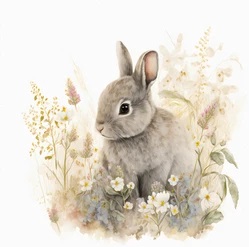 Mitt i kallaste vintern känns våren rätt långt bort, men nu är den alltså här. Vi börjar tina upp och behöver inte bylta på oss lika mycket kläder när vi går ut.Välkommen våren! Du är efterlängtad.Årsstämma – Lite förvirrade kanske, då årsstämman alltid hållits i oktober, men i och med våra nya stadgar och bytet till helt räkenskapsår så kommer årsstämman alltså hållas innan sommaren. Kallelse och dagordning skickas ut när det börjar närma sig.Registrera kontaktuppgifter – Logga gärna in på Mitt HSB och ange ditt telefonnummer och mailadress. Ibland behöver vi få tag i våra medlemmar och det är inte helt lätt att hitta ett telefonnummer/mailadress alla gånger. Sopsortering – Beslut från Riksdagen om förändringar gällande sopsortering. Förpackningar i plast, papper, metall och glas ska samlas in fastighetsnära (så som vi redan gör idag). Hushållen är skyldiga att sortera ut förpackningar och det kommer göras kontroller för vad som kastas i restavfall och kompost. Vid felsortering kommer föreningen bli debiterad detta, vilket i sin tur leder till att vi i slutändan måste höja avgifterna ännu mer än vad som är tänkt. Elöversyn – Elsäkerhetsverket har sedan år 2022 nya regler om krav på dokumenterade periodiska kontroller av alla elanläggningar. Vid kontroll hos oss i mars så har vi fått nedslag angående att det har suttit kvar sladdar till motorvärmaren i elstolpar. Styrelsen uppmanar regelbundet föreningens medlemmar att inte lämna kvar sladden till motorvärmaren i elstolpen när denna inte används, så det är väldigt tråkigt att vi fått denna anmärkning. Vintergrillningen – Vi tackar för en trevlig grillstund i februari! Intresset var mycket större än vad vi förväntat oss, superroligt!  Renoveringstankar? – Planerar du att renovera din lägenhet? Glöm inte att ansöka om tillstånd för ändring i lägenhet, var god se stadgarna § 37 Ingrepp i lägenhet.  Ansökningsblankett samt föreningens stadgar finns på hemsidan under ”Anslagstavlan”.Bommen – Bommen som är placerad vid infarten till gården ska vara stängd. Behöver du åka in på gården för att lasta i eller ur något tyngre, se till att stänga igen bommen efter dig när du lämnar gården med bilen. Chaufför som kör? Påminn om att bommen ska stängas när du blivit lämnad. Nästa kvartalsbrev kommer i juli. Till dess hoppas vi på en fantastisk vår med sol, värme och fågelsång.Styrelsen Brf Västhaga 13